Скидки для членов Профсоюза работников образованияВ рамках Года цифровизации в Общероссийском Профсоюзе образования и введения единого электронного профсоюзного билета 13 февраля 2020 года заключено  соглашение о сотрудничестве между РТО Профсоюза работников образования Щербиновского района и фитнес – клубом  #KRASKI#, по условиям которого членам Профсоюза предоставляются скидки в размере  15 %, при предъявлении электронного профсоюзного билета и паспорта.                     Спектр услуг фитнес – клуба  #KRASKI#Гибкость тела и подтянутая фигура, уникальный стретчинг. Авторская методика, гарантия уменьшения в объёмах.Расписание занятий:Стретчинг (stretching) – это система упражнений, основная цель которых – растяжка связок и мышц, повышение гибкости тела, улучшение координации движений, стимуляция кровообращения, поддержание работы суставов, снятие стресса и усталости, уменьшение травматизма. Подходит для всех возрастных групп! Тренировки проходят в ст. Старощербиновская  ТЦ «РАДУГА» цокольный этаж фитнес – клуб «KRASKI». Провожу индивидуальные тренировки по договоренности по времени. Оздоровительный стретчинг направленный на больную поясницу и шейный отдел, прорабатываем зажатые участки тела. Результат:
*подтянутая фигура *отличное самочувствие *королевская осанка
*развитие гибкости,  силы и выносливости.Описание занятия: *хороший танцевальный разогрев *прокачиваем основные группы мышц, пресс, ягодицы, мышцы рук и груди *безболезненная растяжка всего тела подходит для всех возрастов! Более подробную информацию о работе фитнес – клуба «KRASKI»можно узнать по телефону:      8 938 54 58 543  Нарутто Юлия Сергеевна        Адрес: ст. Старощербиновская ул. Шевченко 80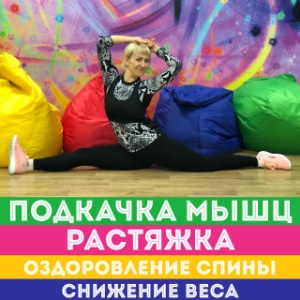 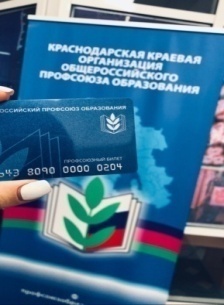 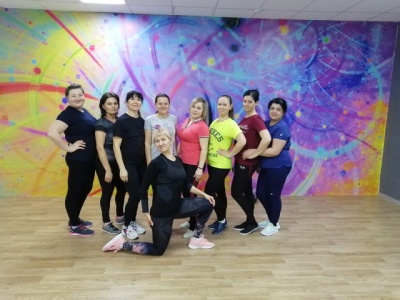 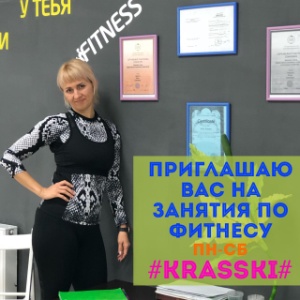 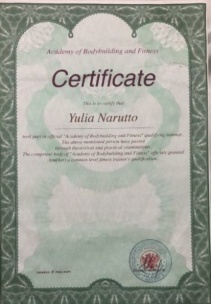        Белоброва Ирина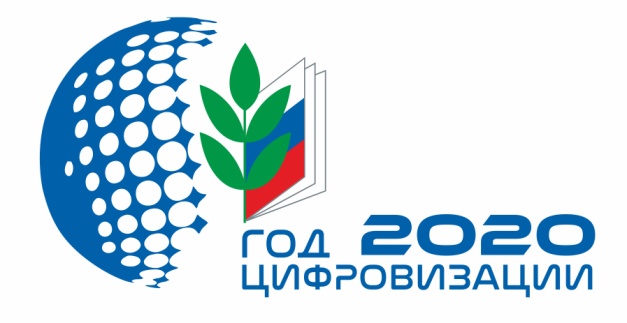 Профсоюз информирует13.02.2020ПН – 18.00; 19.00                 ВТ - 17.00СР – 18.00; 19.00ЧТ – 17.00           ПТ – 18.00; 19.00СБ – 18.00